令和5年8月吉日会員各位（一社）日本臨床衛生検査技師会九州支部　　支部長　倉重康彦（一社）日本臨床衛生検査技師会九州支部　学術部長　田中信次九州支部検査総合部門長　佐々木高太郎（一社）福臨技臨床検査総合管理部門長（実務担当）佐竹善誉令和5年度日臨技九州支部臨床検査総合部門研修会のご案内　会員の皆様におかれましては、ますますご清祥のこととお慶び申し上げます。　このたび、研修会を、下記のとおり福岡県において開催するはこびとなりました。つきましては、各県会員の皆様の参加をお待ちしております。記メインテーマ「人材育成の伝える力を身につける」日時：令和5年11月25日（土）10：00～16：20会場：（株）アステム博多支店　2階大会議室　　福岡市博多区吉塚6-15-11開催形式：現地開催とWEB開催のハイブリッド開催主催：（一社）日本臨床衛生検査技師会　九州支部担当：（一社）福岡県臨床衛生検査技師会プログラム9:30～	受付開始司会進行　佐竹善誉（福臨技）福臨技実務委員10:00～10:05　　　（一社）日本臨床衛生検査技師会九州支部長ご挨拶　　倉重　康彦　支部長10:05～11:05	プレナリーレクチャー　　　座長　山下　広光　技師（大分赤十字病院）『システムダウン時の対応と教育』　　　　　講師： 舛田　博貴 技師（熊本大学病院）講師： 大城　佑馬　技師（沖縄県立宮古病院）　　　　11：05～11:10　　            ＊＊＊　休憩（5分）　＊＊＊11：10～12:10      教育講演（Ⅰ）　座長　佐々木　高太郎　技師（九州支部検査総合部門長）                             『学会発表への取り組みと発表のポイント』　講師：九州大学病院　検査部　川述　由希子　技師12:10～13:00     　　       ＊＊＊　休憩（50分）　＊＊＊     13:00 ～14:00      教育講演（Ⅱ） 座長　西浦　明彦　技師（くまもと森都総合病院医療技術部長）　『目標達成に向けたマインドセット～救えた命と救えなかった命、これから救う命～』講師：木下　敬一郎　技師（鳥取赤十字病院検査課長） 　＊＊＊　休憩（5分）　＊＊＊14:05～15:05 　    教育講演（Ⅲ） 座長　池上　新一　技師（聖マリア病院中央臨床検査センター室長）『医師に対する臨床検査医学教育』講師：内藤　嘉紀　先生（久留米大学病院臨床検査部診療部長）＊＊＊　休憩（10分）　＊＊＊15:15～16:15   　  特別講演 　　　座長：木下　敬一郎　技師 （鳥取赤十字病院検査課長）　　　　　　　　　　　　　　『 国立大学における臨床検査技師のキャリア支援 』講師：　勝田 仁 先生 　 (国立大学臨床検査技師教育協議会・理事長)	（九州大学大学院 医学研究院 保健学部門 検査技術科学分野・教授）（九州大学病院 糖尿病診療支援センター・副センター長）16:15～16:20        閉会のご挨拶　　九州支部検査総合部門　　　佐々木　高太郎　部門長【申込み要領】 定員 ： 200名（WEB申し込み120名　現地開催80 名 先行順）参加費 ：現地参加 3,000 円　 WEB参加 2,000円  取得単位：生涯教育点数 ：基礎20点申込み期間：2023年 8月 1日 ～10月31日申込み方法：日臨技ホームページ(http://www.jamt.or.jp/)から会員専用ページにログインする。参加申請の事前参加申込より令和5年度日臨技九州支部臨床検査総合部門研修会を選択し、事前参加申請を押す。必須事項に漏れがないように入力し、保存して閉じる。登録完了。登録したメールアドレスに受付完了のメールが届く。事務手続きのため、下記申し込み先に以下の項目についてメールにてご連絡下さい。※現地かWEBのどちらかと参加費を入金しましたら、E-mail：y-satake@st-mary-med.or.jpへメールしてください。参加費　WEB参加2,000円　　現地参加 3,000円 6.　参加費　振込先 筑紫農業協働組合　針摺支店　貯金種類：普通　一般　口座番号：0054718　課税区分：総合　　　口座名義：ニホンリンショウエイセイケンサギシカイキュウシュウシブ　*振り込み手数料は各自ご負担ください。*非会員の申込方法は上記の方法が取れないため、下記問い合わせ先へご連絡ください。非会員については、規定により通常参加費の5倍となります。昼食は、各自ご用意下さい。（お食事は可能ですが、ゴミについては、お持ち帰りいただくようお願いいたします。）【Webで参加される方へ】開催日までにご登録いただいたメールアドレスにZoomIDおよびパスワードを招待メールを送信いたします。（入金確認出来てない方にはメールは送付いたしません。）＜会場までのアクセス＞　（株）アステム博多支店　JR吉塚駅 東口から徒歩５～６分程度です。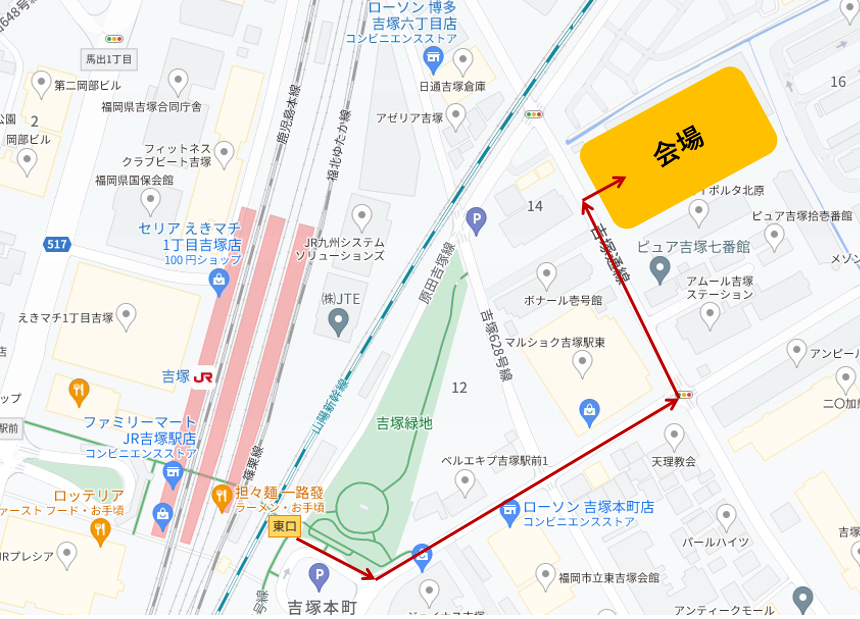 【申込・問い合わせ先】〒830-8543　福岡県久留米市津福本町422番地雪の聖母会　聖マリア病院　中央臨床検査センターTEL:0942-35-3322（内1001）FAX:0942-34-3299　　E-mail：y-satake@st-mary-med.or.jp